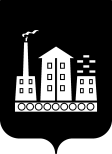 АДМИНИСТРАЦИЯ ГОРОДСКОГО ОКРУГА СПАССК-ДАЛЬНИЙ ПОСТАНОВЛЕНИЕ14 июля 2020г.              г. Спасск-Дальний, Приморского края                 № 319-па             О внесении изменения в Правила определения требований к закупаемым муниципальными  органами и подведомственными им казенными и бюджетными  учреждениями отдельным видам товаров, работ, услуг (в том числе  предельных цен товаров, работ услуг)для обеспечения муниципальных нужд, утвержденные постановлением Администрации городского округа Спасск-Дальний от 21 декабря 2016г.  № 568-паВ соответствии с Федеральным законом  от  05 апреля 2013г. № 44-ФЗ «О контрактной системе в сфере закупок товаров, работ, услуг для обеспечения государственных и муниципальных нужд», постановлением Правительства Российской Федерации от 02 сентября 2015г. № 926 «Об утверждении Общих правил определения требований к закупаемым заказчиками отдельным видам товаров, работ, услуг (в том числе предельных цен товаров, работ, услуг)», руководствуясь Уставом городского округа Спасск-Дальний, Администрация городского округа Спасск-ДальнийПОСТАНОВЛЯЕТ:1. Внести в Правила определения требований к закупаемым муниципальными  органами и подведомственными им казенными и бюджетными  учреждениями отдельным видам товаров, работ, услуг (в том числе  предельных цен товаров, работ услуг) для обеспечения муниципальных нужд, утвержденные постановлением Администрации городского округа Спасск-Дальний от 21 декабря 2016г. № 568-па, следующее изменение: 1.1. в приложении № 2 к Правилам в графах 7, 8  пункта 6  слова «не более 1,5 млн» заменить словами «не более 2,5 млн».2.  Управлению экономики и муниципального заказа Администрации городского округа Спасск-Дальний (Бегунков) разместить изменение в Правила определения требований к закупаемым муниципальными органами и подведомственными им казенными и бюджетными учреждениями отдельным видам товаров, работ, услуг (в том числе предельных цен товаров, работ, услуг) для обеспечения муниципальных нужд в единой информационной системе в сфере закупок товаров, работ, услуг.3. Административному управлению Администрации городского округа Спасск-Дальний (Моняк) опубликовать настоящее постановление в периодическом печатном издании и разместить на официальном сайте правовой информации городского округа Спасск-Дальний.4. Контроль за исполнением настоящего постановления возложить на первого заместителя главы Администрации городского округа Спасск-Дальний А.К. Бессонова.Исполняющий обязанности главыгородского округа Спасск-Дальний                                                      А.К. Бессонов              